NON-CREDIT PPFrom: Hannum, Natalie <NHannum@losmedanos.edu> 
Sent: Thursday, February 23, 2023 7:31 AM
To: Lewis, Mark <MLewis@losmedanos.edu>; Duldulao, Abigail <ADuldulao@losmedanos.edu>
Cc: Giambattista, Louie <LGiambattista@losmedanos.edu>
Subject: Re: Non-Credit PPMark, et. al.,Here is a list of active with the CCCCO's office:There has been interest/discussions in the following areas:Non Credit TutoringNon Credit for Music and other classes that face repeatability issuesMoving low unit CTE from credit to non-credit, including courses in EMS and Auto Technology, also because of repeatability issuesKINES/KDAN courses (although investigating) for the new Kinesiology and Fitness center. Grace is working on when the courses were offered, and I understand that math is deactivating some of their non credit. Non credit cannot be in conflict with AB 705/1705 legislation.I hope this helpful.NatalieTITLE (CB02)Foundational Grammar for General Communication 1Foundational Grammar for General Communication 2Foundations of Arithmetic & Study SkillsAlgebra & Arithmetic SkillsBasic Vocabulary and Reading Development 1Basic Vocabulary and Reading Development 2Essential Pronunciation and Conversation Skills 1Essential Pronunciation and Conversation Skills 1Essential Pronunciation and Conversation Skills 2Essential Pronunciation and Conversation Skills 1Fundamental Writing Skills 1Fundamental Writing Skills 2Prealgebra Non-CreditElementary Algebra Non-CreditIntermediate Grammar for College and Career CommunicationIntermediate Oral Communication for the College Classroom and BeyondIntermediate College Writing, Reading, and Dispositional ThinkingAdvanced Speech Communication for Academic & Professional PursuitsMath for ConstructionConstruction Pre-Apprenticeship FundamentalsApplied Construction Pre-Apprenticeship SkillsRemote Pilot Certification PreparationBasic Drone PilotingApplied Drone PilotingWarehouse OperationsForklift OperationHazardous Materials and OSHA 10 General Industry Occupational SafetyOrientation to CollegeIntroduction to Career ExplorationCollege SuccessAdvanced Grammar for College and Career CommunicationAdvanced Academic Writing, Reading, and Dispositional ThinkingSupervised TutoringCollege ESL Student OrientationCollege ESL Student NavigationCollege ESL Student EngagementClarity and Style in Academic WritingProblem Solving and Skills for Calculus Workshop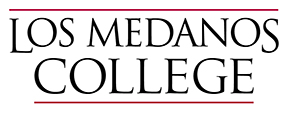 Natalie Hannum
Vice President of Instruction
www.losmedanos.edu 